БРЯНСКАЯ ОБЛАСТЬБРАСОВСКИЙ РАЙОНГЛОДНЕВСКАЯ СЕЛЬСКАЯ АДМИНИСТРАЦИЯПОСТАНОВЛЕНИЕот 21.01.2021 г. № 9с. ГлодневоОб утверждении Порядка установления границ охранных зон, зон регулирования застройки и зон охраняемого природного ландшафта воинских захоронений, увековечивших память погибших при защите Отечества, расположенных на территории  Глодневского сельского	 поселения Брасовского района        В соответствии с Конституцией Российской Федерации, Федеральным законом от 06.10.2003 № 131-ФЗ ”06 общих принципах организации местного самоуправления в Российской Федерации", Законом Российской Федерации от 14.01.1993 № 4292-1 «Об увековечении памяти погибших при защите Отечества» Глодневская сельская администрация ПОСТАНОВЛЯЕТ:        1.Утвердить Порядок установления границ охранных зон, зон регулирования застройки и зон охраняемого природного ландшафта воинских захоронений, увековечивших память погибших при защите Отечества, расположенных на территории Глодневского сельского  поселения Брасовского района согласно приложению.       2. Разместить настоящее постановление на официальном сайте администрации Брасовского района  в сети Интернет.       3. Контроль за исполнением настоящего постановления оставляю за собой.Глава  сельской администрации                                      Е.В. Бушуева УТВЕРЖДЕН постановлением Глодневской сельской администрацииБрасовского районаот 21.01.2021 г. № 9Порядокустановления границ охранных зон, зон регулирования застройки и зон охраняемого природного ландшафта воинских захоронений, увековечивших память погибших при защите Отечества, расположенных на территории Глодневского сельского поселения Брасовского районаОБЩИЕ ПОЛОЖЕНИЯПравовые	основы. Настоящий Порядок определения границ охранных зон и зон охраняемого природного ландшафта воинских захоронений, увековечивших память погибших при защите Отечества, расположенных на территории Глодневского сельского поселения Брасовского района (далее  Порядок) разработан в соответствии с Конституцией Российской Федерации, Федеральным законом от 06.10.2003 № 131-ФЗ ”06 общих принципах организации местного самоуправления в Российской Федерации", Законом Российской Федерации от 14.01.1993 № 4292-1 «Об увековечении памяти погибших при защите Отечества».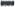             1.2. Полномочия администрации Глодневского сельского поселения Брасовского района в соответствии с Законом Российской Федерации от 14.01.1993 г. № 4292-1 «Об увековечении памяти погибших при защите Отечества“ в пределах своей компетенции устанавливает охранные зоны и зоны охраняемого природного ландшафта воинских захоронений, увековечивших память погибших при защите Отечества, расположенных на территории Глодневского сельского поселения Брасовского района, с целью обеспечения сохранности объектов воинских захоронений в их исторической среде на сопряженных с ними территориях и установления режимов их содержания и использования.	1.3. Основные понятия:охранная зона воинского захоронения - территория (участок земли), примыкающая к воинскому захоронению, имеющая определенные границы, в пределах которой в целях обеспечения сохранности объектов воинских захоронений, включенных в ”Реестр воинских захоронений на территории Глодневского сельского поселения Брасовского района”, в их историческом ландшафтном окружении, устанавливается особый режим использования земель, ограничивающий хозяйственную деятельность и запрещающий строительство, за исключением применения специальных мер, направленных на сохранение и регенерацию историко-градостроительной или природной среды объекта воинского захоронения;зона охраняемого природного ландшафта - территория, в пределах которой устанавливается особый режим использования земель, запрещающий или ограничивающий хозяйственную деятельность, строительство и реконструкцию существующих зданий и сооружений, целях сохранения (регенерации) природного ландшафта, включая долины рек, водоемы, леса и открытые пространства, связанные композиционно с объектами воинского захоронения;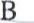 зона регулирования застройки и хозяйственной деятельности территория, в пределах которой устанавливается режим использования земель, ограничивающий строительство и хозяйственную деятельность, определяются требования к реконструкции существующих зданий и сооружений.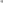 1.4. Территория воинского захоронения, увековечившего память погибших при защите Отечества, подлежит охране и использованию вместе с самим	воинским	захоронением	как	единый	комплекс.ПРАВИЛА УСТАНОВЛЕНИЯ ОХРАННОЙ ЗОНЫ ВОИНСКИХЗАХОРОНЕНИЙ, УВЕКОВЕЧИВШИХ ПАМЯТЬ ПОГИБШИХ ПРИЗАЩИТЕ ОТЕЧЕСТВАПеречень воинских захоронений, увековечивших память погибших при защите Отечества, расположенных на территории Глодневского сельского поселения Брасовского района, с установленными границами охранных зон, утверждается постановлением Глодневской сельской администрации Глодневского сельского поселения Брасовского района.При наличии обособленной территории (территории, границы которой обозначены ограждением (объектами искусственного происхождения), прилегающем к объекту охраны), охранная зона воинского захоронения, увековечившего память погибших при защите Отечества, располагается	в пределах	обособленной	территории.При отсутствии обособленной территории воинское захоронение, увековечившее память погибших при защите Отечества, окружается охранной зоной  от его границ, при группе объектов - от внешних границ крайних объектов.Охранная зона вокруг объекта воинского захоронения отмечается охранными знаками или распаханной полосой, или ограждениями, или кустарниковыми насаждениями по линии их границ. С четырех сторон объекта воинского захоронения устанавливаются охранные знаки, на которых указываются наименование объекта, площадь его охранной зоны, а также необходимость соблюдения предусмотренных настоящим Порядком ограничений.З. ПРАВИЛА УСТАНОВЛЕНИЯ ЗОНЫ РЕГУЛИРОВАНИЯЗАСТРОЙКИ И ЗОНЫ ОХРАНЯЕМОГО 	ПРИРОДНОГО ЛАНДШАФТА 	ВОИНСКИХ ЗАХОРОНЕНИЙ, УВЕКОВЕЧИВШИХ ПАМЯТЬ ПОГИБШИХ ПРИ ЗАЩИТЕ ОТЕЧЕСТВАПеречень воинских захоронений, увековечивших память погибших при защите Отечества, расположенных на территории Глодневского сельского поселения Брасовского района, с установленными зонами регулирования застройки и зонами охраняемого природного ландшафта объекта воинского захоронения, утверждается постановлением администрации Глодневского сельского поселения Брасовского района.Зона регулирования застройки воинского захоронения, увековечившего память погибших при защите Отечества, устанавливается равной двум величинам охранной зоны. Зона регулирования застройки отмеряется от края охранной зоны.Величина зоны охраняемого природного ландшафта воинского захоронения, увековечившего память погибших при защите Отечества, устанавливается равной величине зоны регулирования застройки. Зона охраняемого природного ландшафта отмеряется от края зоны регулирования застройки.4. РЕЖИМ ИСПОЛЬЗОВАНИЯ ОХРАННОЙ ЗОНЫ, ЗОНЫРЕГУЛИРОВАНИЯ ЗАСТРОЙКИ И ЗОНЫ 	ОХРАНЯЕМОГОПРИРОДНОГО ЛАНДШАФТА ВОИНСКИХ ЗАХОРОНЕНИЙ, УВЕКОВЕЧИВШИХ ПАМЯТЬ ПОГИБШИХ ПРИ ЗАЩИТЕ ОТЕЧЕСТВА4.1. Охранная зона устанавливается:  - для обеспечения сохранности объекта воинского захоронения и прилегающей к его территории исторически сложившейся среды;- для создания условий, способствующих выявлению исторической, научной, художественной или иной культурной ценности объекта воинского захоронения.На территории охранной зоны не производятся работы, которые оказывают вредное воздействие на сохранность объекта воинского захоронения, на его историко-культурное	восприятие. 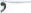             4.2. Зона регулирования застройки устанавливается для сохранения пространственной, композиционной роли объектов воинского захоронения в исторически сложившейся системе застройки и планировки городов, населенного места, пейзажа, для обеспечения гармонического единства объекта воинского захоронения с современной градостроительной или природной средой.             4.3. Зона охраняемого природного ландшафта устанавливается для обеспечения сохранности естественных и искусственно созданных ландшафтов, садов, парков, имеющих историческую, архитектурно-художественную или иную культурную ценность. На территории зоны охраняемого природного ландшафта допускается деятельность, которая не вызывает изменение характера ландшафта, системы водоснабжения, растительности и других, предусмотренных режимом зоны элементов,            4.4. Проектирование и проведение землеустроительных, земляных, строительных, мелиоративных, хозяйственных и иных работ на территории объектов воинского захоронения запрещается, за исключением работ по сохранению данного объекта воинского захоронения и (или) его территории, а также хозяйственной деятельности, не нарушающей целостности объекта воинского захоронения и не создающей угрозы его повреждения, разрушения или	уничтожения.             4.5. Лица, виновные в нарушении требований, предусмотренных настоящим Порядком, несут ответственность в соответствии с действующим законодательством Российской Федерации.